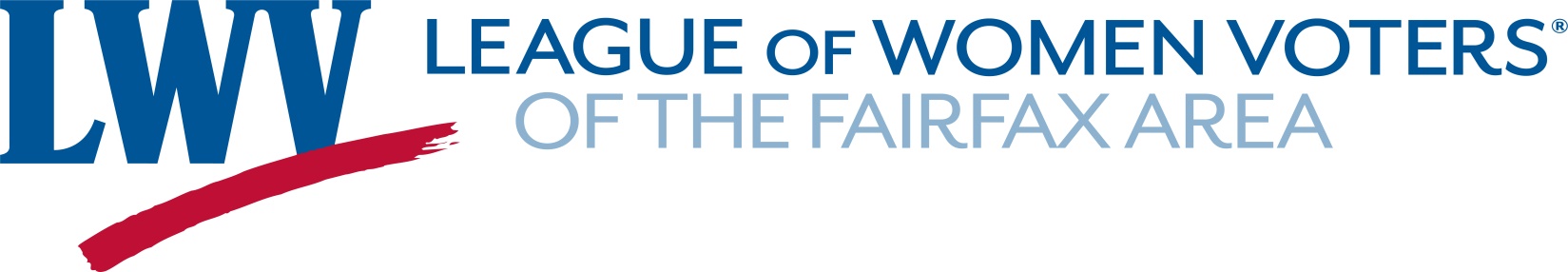 New Ideas FormName: ________________________________________________________________________________Email: _______________________________________________Phone Number: ________________________________________Would you be willing to take the lead: __________________________________________________________Date: _____________________________________________________________________________________Describe the Idea: __________________________________________________________________________ _________________________________________________________________________________________ _________________________________________________________________________________________Resources Required (time, money, people, skills, languages, etc.): ____________________________________ _________________________________________________________________________________________ _________________________________________________________________________________________Timeline: _________________________________________________________________________________Anticipated Outcome: _______________________________________________________________________Deadline is July 1, 2019 for consideration of the Board at its July retreat. Email this completed form to president1@lwv-fairfax.org and president2@lwv-fairfax.org 